Resoluciones #025 - #050Resoluciones #025 - #050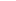 